« Dans la continuité graphique d’une calligraphie ou d’une peinture Sumi-é réalisées sur un papier de type Washi, c’est la première opération qui permet de révéler la subtilité de l’encre et de son support.Lors de la mise en œuvre, le papier sous l’espace du trait du pinceau se rétracte en séchant, ceci est dû à l’importante quantité d’eau contenue dans l’encre.  L’opération très délicate de doublage ‘’Ura-uchi’’ entre alors en symbiose avec l’encre et le papier, en révèle ainsi toute la richesse de nuances et matières.Cette étape est une partie intégrante de la réalisation de l’œuvre, elle est également indispensable à sa conservation, sa remise en aplat avant montage en Kakéjiku ou toutes autres présentations…… »La méthode pédagogique de ces stages est essentiellement basée sur une partie théorique et la mise en pratiqueL’apprentissage de ces techniques étant évolutif, il est impératif d’avoir suivi les modules dans l’ordre chronologique pour vous inscrire aux modules suivant.Programme:Module 1  de 8h à 12h30Vos premiers pas dans le monde de Ura-uchi- L’Etude des différents matériaux et des outils de marouflage ‘’Ura Uchi’’  Le Washi (papier japonais), sa fabrication - La colle, sa préparation in situ - Les brosses spéciales et autres outils ...- La Technique et son historique- La mise en application de cette technique ‘’Ura uchi’’  sur vos œuvres personnelles. Module 2  de 14h à 18h30Le Karibari- Construction de votre ‘’Karibari’ : c’est le support de séchage qui vous sera utile dans votre atelier pour tous vos travaux de marouflage- Etude (suite) des différents matériaux et outils de marouflage ‘’Ura-Uchi’’- La technique et historique (suite)- Marouflage de soies, différents textiles, papiers spéciaux- La mise en application sur vos œuvres personnellesModule 3   de 9h à 13h30Les grands formatsCe stage reprend vos acquis des deux stages précédents, il sera particulièrement consacré à la technique de marouflage des grands formats et des Washi spéciaux.L’apprentissage de ces techniques étant évolutif, il est impératif d’avoir suivi les Modules 1-2- Marouflage des grands formats- Fabrique de la colle in-situ- Etude (suite) des différents matériaux et outils de marouflage ‘’Ura-Uchi’’- La technique et historique (suite)- La mise en application sur vos œuvres personnellesModule 4  de 9h à 13h30Tendre un marouflage sur ChâssisAfin de les exposer, de les accrocher de façon simple, économique et réversible : Vous apprendrez à fabriquer des petits châssis et monter tendus sur ces châssis les marouflages de vos œuvres sur washi que vous aurez appris à maroufler lors des stages précédents. Concernant la prise en charge de vos stages, vous pouvez vous adresser personnellement à vos organismes respectifs : FAFCEA, FAFMS, OPCA, AFDAS, AGEFOS PME, PÔLE EMPLOIE et autres …Pour tous renseignements, recevoir votre bulletin d’inscription et tarifs : envoyer votre adresse postale à :Jocelyne DerudderArts graphiques Japonais  - Montage, restauration/conservation Formatrice agréée (NDA) : 11 75 50817 75  33 rue Censier, 75005 Paris – www.kakejiku-derudder.frStages de Marouflage Japonais ‘’Ura-uchi’’Octobre 2019Vendredi 18, Module 1 et 2Samedi 19 Module 3 Dimanche 20 Module 4de 8h à 12h30 - 14h à 18h30  nombre de places très limitées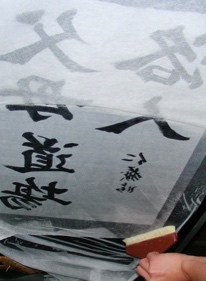 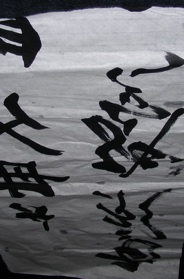 